Publicado en Madrid el 03/01/2019 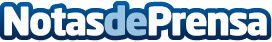 Aerofilms Madrid empresa de drones líder en el sector crece por 7º año consecutivoEs evidente que el uso de drones en el panorama actual se ha disparado, son muchas las aplicaciones a la hora de dar utilidad a estos aparatos. Desde su uso en el mundo audiovisual, pasando por la revisión de infraestructuras así como la vigilancia en algunos sectoresDatos de contacto:Antonio Andres Hurtado620035981Nota de prensa publicada en: https://www.notasdeprensa.es/aerofilms-madrid-empresa-de-drones-lider-en-el Categorias: Nacional Imágen y sonido Inteligencia Artificial y Robótica Madrid Dispositivos móviles http://www.notasdeprensa.es